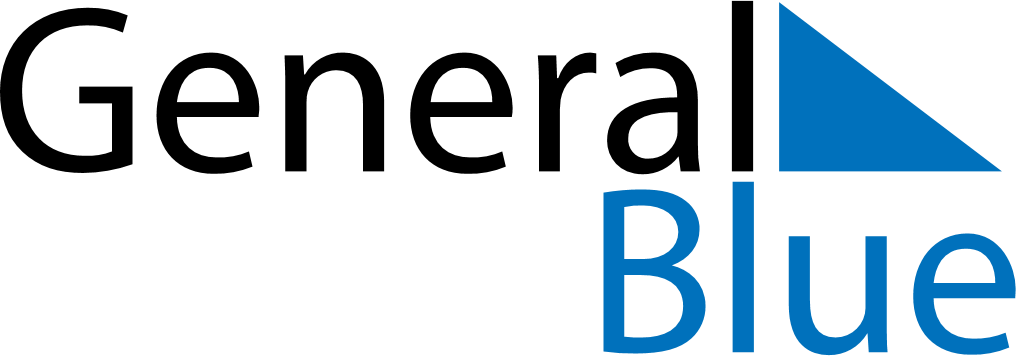 January 2024January 2024January 2024January 2024January 2024January 2024Jelenia Gora, Lower Silesia, PolandJelenia Gora, Lower Silesia, PolandJelenia Gora, Lower Silesia, PolandJelenia Gora, Lower Silesia, PolandJelenia Gora, Lower Silesia, PolandJelenia Gora, Lower Silesia, PolandSunday Monday Tuesday Wednesday Thursday Friday Saturday 1 2 3 4 5 6 Sunrise: 7:59 AM Sunset: 4:00 PM Daylight: 8 hours and 0 minutes. Sunrise: 7:59 AM Sunset: 4:01 PM Daylight: 8 hours and 1 minute. Sunrise: 7:59 AM Sunset: 4:02 PM Daylight: 8 hours and 2 minutes. Sunrise: 7:59 AM Sunset: 4:03 PM Daylight: 8 hours and 4 minutes. Sunrise: 7:59 AM Sunset: 4:04 PM Daylight: 8 hours and 5 minutes. Sunrise: 7:58 AM Sunset: 4:05 PM Daylight: 8 hours and 7 minutes. 7 8 9 10 11 12 13 Sunrise: 7:58 AM Sunset: 4:07 PM Daylight: 8 hours and 8 minutes. Sunrise: 7:58 AM Sunset: 4:08 PM Daylight: 8 hours and 10 minutes. Sunrise: 7:57 AM Sunset: 4:09 PM Daylight: 8 hours and 11 minutes. Sunrise: 7:57 AM Sunset: 4:11 PM Daylight: 8 hours and 13 minutes. Sunrise: 7:56 AM Sunset: 4:12 PM Daylight: 8 hours and 15 minutes. Sunrise: 7:56 AM Sunset: 4:13 PM Daylight: 8 hours and 17 minutes. Sunrise: 7:55 AM Sunset: 4:15 PM Daylight: 8 hours and 19 minutes. 14 15 16 17 18 19 20 Sunrise: 7:54 AM Sunset: 4:16 PM Daylight: 8 hours and 21 minutes. Sunrise: 7:54 AM Sunset: 4:18 PM Daylight: 8 hours and 24 minutes. Sunrise: 7:53 AM Sunset: 4:19 PM Daylight: 8 hours and 26 minutes. Sunrise: 7:52 AM Sunset: 4:21 PM Daylight: 8 hours and 28 minutes. Sunrise: 7:51 AM Sunset: 4:22 PM Daylight: 8 hours and 31 minutes. Sunrise: 7:50 AM Sunset: 4:24 PM Daylight: 8 hours and 33 minutes. Sunrise: 7:49 AM Sunset: 4:25 PM Daylight: 8 hours and 36 minutes. 21 22 23 24 25 26 27 Sunrise: 7:48 AM Sunset: 4:27 PM Daylight: 8 hours and 38 minutes. Sunrise: 7:47 AM Sunset: 4:29 PM Daylight: 8 hours and 41 minutes. Sunrise: 7:46 AM Sunset: 4:30 PM Daylight: 8 hours and 44 minutes. Sunrise: 7:45 AM Sunset: 4:32 PM Daylight: 8 hours and 47 minutes. Sunrise: 7:44 AM Sunset: 4:34 PM Daylight: 8 hours and 50 minutes. Sunrise: 7:42 AM Sunset: 4:35 PM Daylight: 8 hours and 52 minutes. Sunrise: 7:41 AM Sunset: 4:37 PM Daylight: 8 hours and 55 minutes. 28 29 30 31 Sunrise: 7:40 AM Sunset: 4:39 PM Daylight: 8 hours and 59 minutes. Sunrise: 7:38 AM Sunset: 4:41 PM Daylight: 9 hours and 2 minutes. Sunrise: 7:37 AM Sunset: 4:42 PM Daylight: 9 hours and 5 minutes. Sunrise: 7:36 AM Sunset: 4:44 PM Daylight: 9 hours and 8 minutes. 